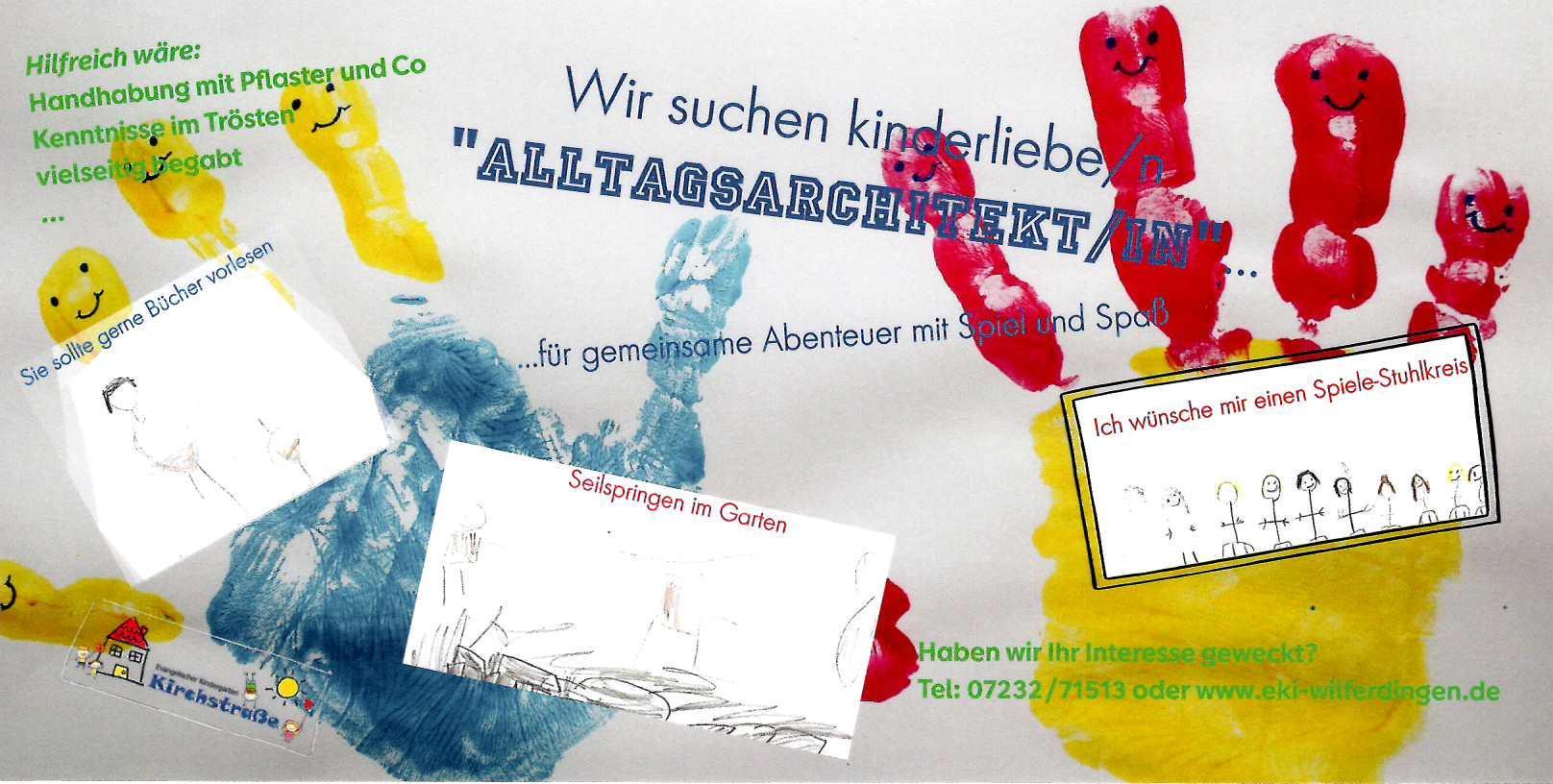 Wir bieten zum 01.09.2022 in unserem eingruppigen Kindergarten Kirchstraße die Möglichkeit, imAnerkennungsjahr als Erzieher/in (m/w/d)das bisher Gelernte in der Praxis zu erproben und begleitet von erfahrenen Anleitungs-Fachkräften das eigene berufliche Handeln und die Identität als Erzieher/in reflektieren und entwickeln zu können.Wir sind eine lebendige Gemeinde, die einen Schwerpunkt in der Kindergartenarbeit setzt. Ziel unser Gemeindearbeit ist es, dass Menschen in ihr Gott kennen lernen, im Glauben wachsen, liebevoll miteinander leben, für andere da sind und Gott von ganzem Herzen lieben.Nicht nur die uns anvertrauten Kinder, sondern auch professionell Erziehende wollen wir bestmöglich in ihrer Entwicklung fördern und unterstützenWir bieten Mitarbeit in einem engagierten TeamEinblicke in die Montessori-PädagogikBezahlung und Sozialleistungen in Anlehnung an den TVöDBegleitung und Anleitung für einen erfolgreichen BerufsabschlussWenn Siegerne mit Kindern deren Weg ins Leben entdeckenselbst Interesse am Lernen und Entdecken habensich gerne in das Erziehungs-, Bildungs- und Betreuungsangebot unserer Einrichtung einbringenChrist sind und einer christlichen Kirche angehören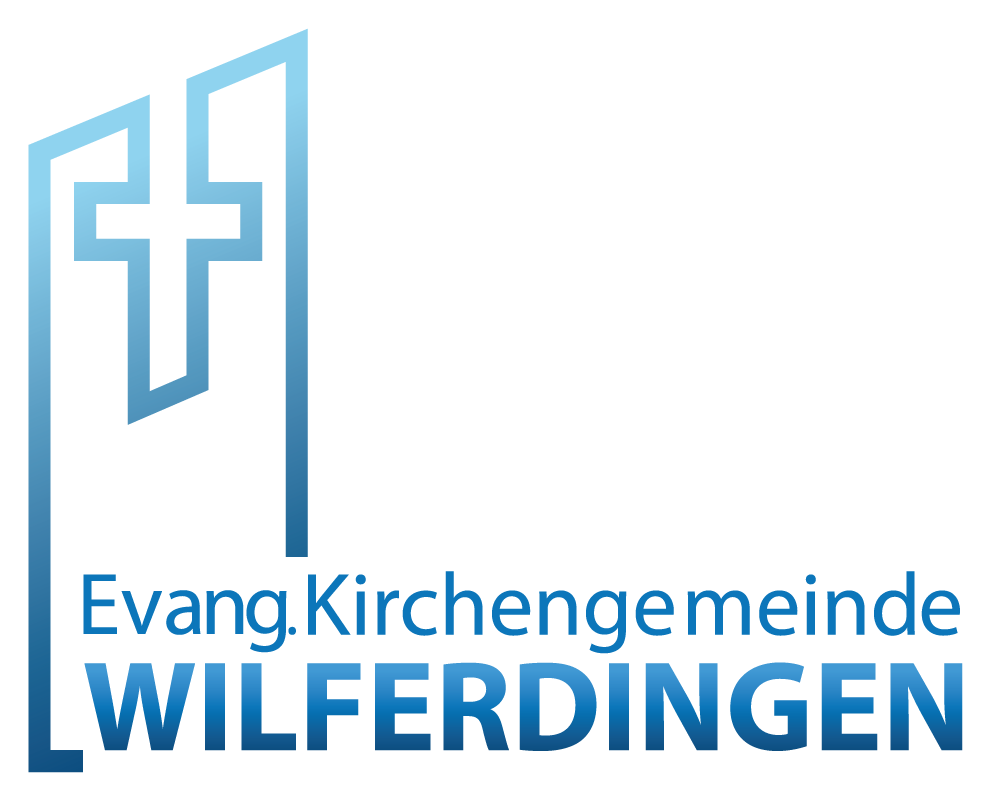 dann freuen wir uns über Ihre schriftliche Bewerbung anEvangelische Kirchengemeinde Wilferdingenz. H. Diakon Patrick ZipseIm Grund 3  -  75196 Remchingen       Tel. 07232-72545Nähere Informationen erteilt auch gerne die Leiterin der EinrichtungDorothee Woyde Tel. 07232-71513